РЕЦЕНЗИЯна выпускную квалификационную работу обучающегося СПбГУЗАХАРОВОЙ Дарьи Вячеславовныпо темеЧернобыльская катастрофа в художественной литературе России и Франции: правда и вымыселСодержание ВКР Захаровой Д.В. соответствует заявленной  в названии теме и полностью ее раскрывает.  Задачи исследования и структура определены четко и превосходно обоснованы. Работа обращается к исключительно актуальной в последнее время в литературоведении теме соотношения факта и вымысла. Теоретическая и практическая сторона исследования убедительны и основательны. Современная литература использована широко и продуктивно, о чем свидетельствует обширная библиография, где доминируют исследования начала ХХI века. Выводы логично вытекают из проделанного глубокого анализа изучаемого материала, они обоснованы и не вызывают сомнений. ВКР Захаровой Д.В. посвящена актуальной и современной тематике – чернобыльская катастрофа продолжает привлекать внимание разных медиа в разных странах мира. Корпус изучаемых Захаровой Д.В. художественных текстов на русском и французском языках чрезвычайно обширен, стремление охватить разные жанры и медиа (роман,  детектив, пьеса, комикс, видеоигра и т.п.) не может не вызвать восхищение. Обращение к вопросам политики  в художественной литературе на столь актуальную тему также представляется интересным и отвечает задаче работы – изучению соотношения факта и вымысла. Работа логично выстроена, написана прекрасным научным  стилем, ясным и легким для понимания. Захарова Д.В. самостоятельно предложила данную нелегкую тему и работала над ней на протяжении двух лет с большой увлеченностью, старательностью и ответственностью, что позволило ей написать яркую, неординарную работу, заслуживающую высокой оценки. «8» июня 2021    г.                       Алташина Вероника Дмитриевна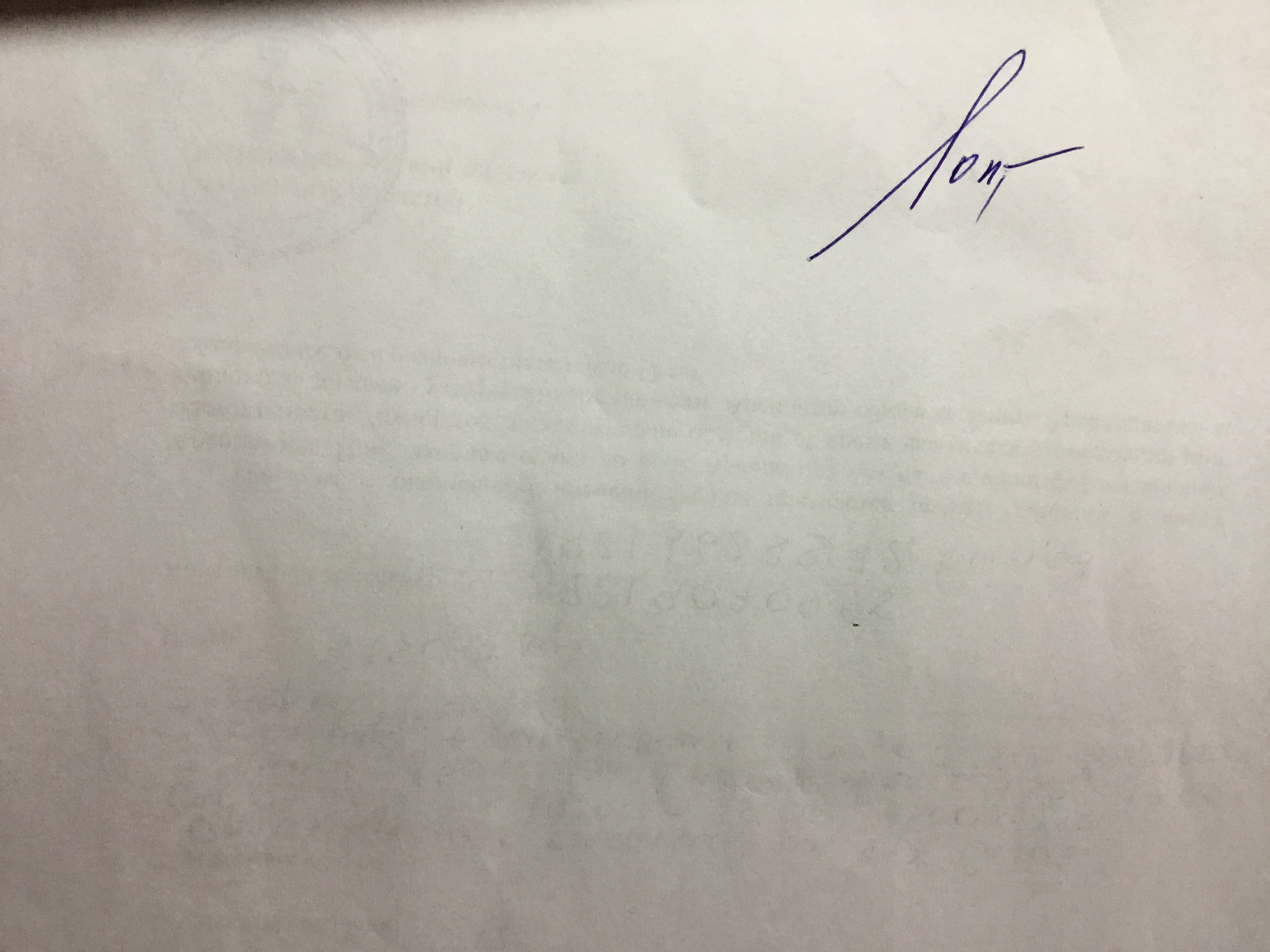                                                            Подпись                                                       ФИОСОГЛАСИЕна обработку персональных данныхЯ,  Алташина Вероника Дмитриевна,даю согласие на обработку своих персональных данных оператору - Федеральное государственное бюджетное образовательное учреждение высшего образования «Санкт-Петербургский государственный университет» (далее - СПбГУ), 199034,  Санкт-Петербург, Университетская наб., д. 7-9, на следующих условиях: Оператор осуществляет обработку персональных данных исключительно в связи с осуществлением рецензирования и проведения защиты выпускных квалификационных работ обучающихся СПбГУ в целях реализации принципа открытости образовательной деятельности.Перечень персональных данных, передаваемых Оператору на обработку:фамилия, имя, отчество;место работы, должность;ученая степень и звание (при наличии); контактный телефон и адрес электронной почты.Оператор имеет право на обработку персональных данных, то есть совершение, в том числе, следующих действий: обработку (включая сбор, систематизацию, накопление, хранение, уточнение (обновление, изменение), использование, обезличивание, блокирование, уничтожение персональных данных.Данным заявлением разрешаю считать общедоступными, в том числе выставлять в сети Интернет, следующие персональные данные: фамилия, имя, отчество, место работы, должность, ученая степень и звание (при наличии).Обработка персональных данных осуществляется оператором в соответствии с нормами Федерального закона от 27.07.2006 № 152-ФЗ «О персональных данных» и смешанным способом.Срок действия данного Согласия не ограничен. «8» июня 2021    г.                       Алташина Вероника Дмитриевна                                                           Подпись                                                       ФИО